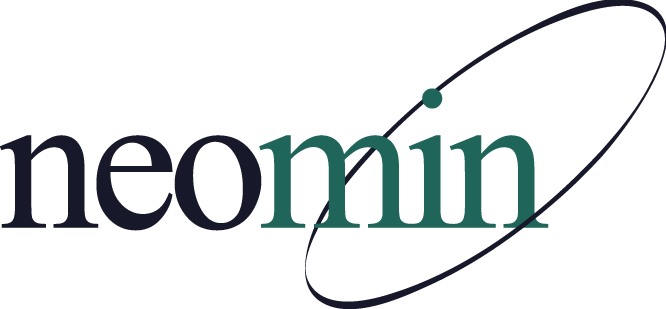 Agenda
WelcomeIntroductions, Attendance Sign-In, & Meeting NavigationReview of Handouts & INFOhio MaterialsINFOhio Guest Presenter: Melissa SolemaReview of “2018 Library User Group – Meeting Time” Survey ResultsNEOMIN Library Services Updates – Autumn Dodson﻿﻿2019-2020 Library User Group Meeting ScheduleLibrary User Group Focus & AudienceStatus of NEOMIN LibrariesNEOMIN Library Training ScheduleNEOMIN Library Technology Support Page – UpdatedNEOMIN Help DeskINFOhio User Council  - NEOMIN RepresentativesSirsiDynix Upgrade & Workflows UpdateINFOhio OPAC Timeline – Cat/Cat Jr/ISearchISearch Enhancements & Fall UpdatesBLUEcloud vs TraditionalBLUEcloud CatalogingBLUEcloud CirculationMobileCirc & MobileCirc Offline Mode AppBLUEcloud Learning Pathway
INFOhio Guest Presenter - Melissa SolemaINFOhio Mission & VisionDigital Resources for a Digital Age – Resources & Tools (handout)NEW “INFOhio Campus”Support area of INFOhio Quick Links“Transforming Instruction. Impacting Learning” (Fall 2019 Presentation)Use the presentation to share INFOhio updates with your community of INFOhio usersQuestions/Discussion/CommentsAdjournNext meeting: Tuesday, October 22, 2019 at 1:30 PM in NEOMIN’s training lab